Riwall Kosiarki do trawy - gwarancja pięknego trawnikaChcesz, aby Twój trawnik w ogrodzie był zielony i gęsty przez cały rok? Zobacz, co zrobić, aby uzyskać taki efekt. Na pewno przydatne będą urządzenia, jak np. <strong>Riwall Kosiarki do trawy</strong>. Sprawdź!Riwall Kosiarki do trawy - jaki model wybrać?Na rynku dostępny jest duży wybór różnych modeli Riwall kosiarek do trawy. Jaki model będzie odpowiedni do Twojego ogrodu? Wybierając kosiarkę, należy zwrócić uwagę na jej moc. Im większa powierzchnia trawnika, tym większa powinna być moc kosiarki. Ważne są także specjalistyczne funkcje, które zostały wbudowane do kosiarki. Na stronach internetowych zazwyczaj znajdziemy dokładne opisy z podanymi parametrami kosiarek.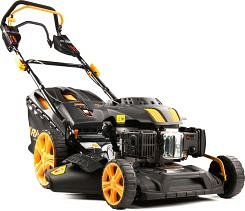 Co jaki czas należy kosić trawnik?Regularne koszenie trawy w ogrodzie jest bardzo ważne. Wspomaga szybkie rośnięcie, gęstość oraz intensywny kolor trawy. Przyjmuje się, że trawnik powinniśmy kosić co około 2 tygodnie, choć oczywiście wszystko zależy od tego, jak szybko urośnie nasza trawa.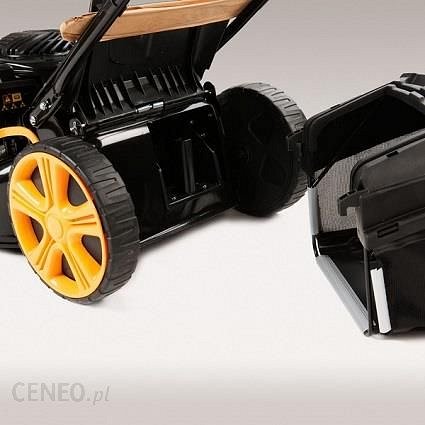 Riwall Kosiarki do trawy - co jeszcze warto wiedzieć?Riwall kosiarki do trawy to nowoczesne urządzenia, które posiadają szereg funkcji, dzięki którym prace ogrodowe będą jeszcze przyjemniejsze i szybsze. Wszystkie szczegółowe informacje na temat każdego modelu znajdziecie tutaj: https://www.ceneo.pl/Kosiarki_do_trawy/p:Riwall.htm.